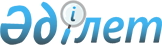 О внесении изменений в решение Талдыкорганского городского маслихата от 18 декабря 2014 года №279 "О бюджете города Талдыкорган на 2015-2017 годы"Решение Талдыкорганского городского маслихата Алматинской области от 06 февраля 2015 года № 291. Зарегистрировано Департаментом юстиции Алматинской области от 17 февраля 2015 года № 3061      Примечание РЦПИ.

      В тексте документа сохранена пунктуация и орфография оригинала.

      В соответствии c подпунктом 5) пункта 4 статьи 104 и пункта 4 статьи 106 Бюджетного кодекса Республики Казахстан от 4 декабря 2008 года, подпунктом 1) пункта 1 статьи 6 Закона Республики Казахстан от 23 января 2001 года "О местном государственном управлении и самоуправлении в Республике Казахстан" Талдыкорганский городской маслихат Р Е Ш И Л: 

      1.  Внести в решение Талдыкорганского городского маслихата от 18 декабря 2014 года № 279 "О бюджете города Талдыкорган на 2015-2017 годы" (зарегистрированного в Реестре государственной регистрации нормативных правовых актов 29 декабря 2014 года № 2988, опубликованного в газете "Талдыкорган" № 2 от 9 января 2015 года), следующие изменения:

      пункт 1 указанного решения изложить в новой редакции:

      "1. Утвердить бюджет города Талдыкорган на 2015-2017 годы в соответствии с приложениями 1, 2, 3, в том числе на 2015 год в следующих объемах:

      1)  доходы 40768493 тысячи тенге, в том числе:

      налоговые поступления 1061171 тысяча тенге;

      неналоговые поступления 388768 тысяч тенге;

      поступления от продажи основного капитала 429631 тысяча тенге;

      поступления трансфертов 38888923 тысячи тенге, в том числе:

      целевые текущие трансферты 12046467 тысяч тенге;

      целевые трансферты на развитие 18538518 тысяч тенге;

      субвенции 8303938 тысяч тенге;

      2)  затраты 41869447 тысяч тенге;

      3)  чистое бюджетное кредитование 9860 тысяч тенге, в том числе:      

      бюджетные кредиты 11892 тысячи тенге;

      погашение бюджетных кредитов 2032 тысячи тенге;

      4)  сальдо по операциям с финансовыми активами 145510 тысяч тенге;

      5)  дефицит (профицит) бюджета (-) 1256324 тысячи тенге;

      6)  финансирование дефицита (использование профицита) бюджета 1256324 тысячи тенге".

      2.  Приложение 1 к указанному решению изложить в новой редакции согласно приложению 1 к настоящему решению.

      3.  Возложить на руководителя отдела (по согласованию Маженов К. Р.) опубликование настоящего решения после государственной регистрации в органах юстиции в официальных и периодических печатных изданиях, а также на интернет-ресурсе, определяемом Правительством Республики Казахстан, и на интернет-ресурсе городского маслихата.

      4.  Контроль за исполнением данного решения возложить на постоянную комиссию "По экономическим, финансовым вопросам и бюджету".

      5.  Настоящее решение вводится в действие с 1 января 2015 года.

 Бюджет города Талдыкорган на 2015 год
					© 2012. РГП на ПХВ «Институт законодательства и правовой информации Республики Казахстан» Министерства юстиции Республики Казахстан
				
      Председатель сессии

Л. Калиничева

      Секретарь городского

      маслихата

М.Бопазов
Приложение 1 к решению Талдыкорганского городского маслихата от "6" февраля 2015 года № 291 "О внесении изменений в решение Талдыкорганского городского маслихата от 18 декабря 2014 года № 279 "О бюджете города Талдыкорган на 2015-2017 годы"Приложение 1 утвержденное решением Талдыкорганского городского маслихата "О бюджете города Талдыкорган на 2015-2017 годы" от 18 декабря 2014 года № 279Категория

Категория

Категория

Категория

Сумма

(тысяч тенге)

Класс

Класс

Класс

Сумма

(тысяч тенге)

Подкласс

Подкласс

Сумма

(тысяч тенге)

Наименование

Сумма

(тысяч тенге)

I. Доходы

40768493

1

Налоговые поступления 

1061171

1

Подоходный налог

20092

2

Индивидуальный подоходный налог

20092

4

Hалоги на собственность

612529

1

Hалоги на имущество

393729

3

Земельный налог

130773

4

Hалог на транспортные средства

87357

5

Единый земельный налог

670

5

Внутренние налоги на товары, работы и услуги

224704

2

Акцизы

45936

3

Поступления за использование природных и других ресурсов

15790

4

Сборы за ведение предпринимательской и профессиональной деятельности

137243

5

Налог на игорный бизнес

25735

8

Обязательные платежи, взимаемые за совершение юридически значимых действий и (или) выдачу документов уполномоченными на то государственными органами или должностными лицами

203846

1

Государственная пошлина

203846

2

Неналоговые поступления

388768

1

Доходы от государственной собственности

61096

1

Поступление части чистого дохода государственных предприятий

10000

5

Доходы от аренды имущества, находящегося в государственной собственности

51096

6

Прочие неналоговые поступления

327672

1

Прочие неналоговые поступления

327672

3

Поступление от продажи основного капитала

429631

1

Продажа государственного имущества, закрепленного за государственными учреждениями 

138000

1

Продажа государственного имущества, закрепленного за государственными учреждениями 

138000

3

Продажа земли и нематериальных активов

291631

1

Продажа земли 

286631

2

Продажа нематериальных активов

5000

4

Поступления трансфертов

38888923

2

Трансферты из вышестоящих органов государственного управления

38888923

2

Трансферты из областного бюджета

38888923

Функциональная группа

Функциональная группа

Функциональная группа

Функциональная группа

Функциональная группа

Сумма (тысяч тенге)

Функциональная подгруппа

Функциональная подгруппа

Функциональная подгруппа

Функциональная подгруппа

Сумма (тысяч тенге)

Администратор бюджетных программ

Администратор бюджетных программ

Администратор бюджетных программ

Сумма (тысяч тенге)

Программа

Программа

Сумма (тысяч тенге)

Наименование

Сумма (тысяч тенге)

II. Затраты

41869447

01

Государственные услуги общего характера

1114029

1

Представительные, исполнительные и другие органы, выполняющие общие функции государственного управления

430159

112

Аппарат маслихата района (города областного значения)

16877

001

Услуги по обеспечению деятельности маслихата района (города областного значения)

16577

003

Капитальные расходы государственного органа

300

122

Аппарат акима района (города областного значения)

366678

001

Услуги по обеспечению деятельности акима района (города областного значения)

100678

002

Создание информационных систем

260000

003

Капитальные расходы государственного органа

6000

123

Аппарат акима района в городе, города районного значения, поселка, села, сельского округа

46604

001

Услуги по обеспечению деятельности акима района в городе, города районного значения, поселка, села, сельского округа

46004

022

Капитальные расходы государственного органа

600

2

Финансовая деятельность

55490

452

Отдел финансов района (города областного значения)

55490

001

Услуги по реализации государственной политики в области исполнения бюджета и управления коммунальной собственностью района (города областного значения)

20646

003

Проведение оценки имущества в целях налогообложения

2254

010

Приватизация, управление коммунальным имуществом, постприватизационная деятельность и регулирование споров, связанных с этим

2290

018

Капитальные расходы государственного органа

300

028

Приобретение имущества в коммунальную собственность

30000

5

Планирование и статистическая деятельность

27872

453

Отдел экономики и бюджетного планирования района (города областного значения)

27872

001

Услуги по реализации государственной политики в области формирования и развития экономической политики, системы государственного планирования

27172

004

Капитальные расходы государственного органа

700

9

Прочие государственные услуги общего характера

600508

458

Отдел жилищно-коммунального хозяйства, пассажирского транспорта и автомобильных дорог района (города областного значения)

600508

001

Услуги по реализации государственной политики на местном уровне в области жилищно-коммунального хозяйства, пассажирского транспорта и автомобильных дорог

100959

013

Капитальные расходы государственного органа

800

067

Капитальные расходы подведомственных государственных учреждений и организаций

498749

02

Оборона

1232498

1

Военные нужды

2514

122

Аппарат акима района (города областного значения)

2514

005

Мероприятия в рамках исполнения всеобщей воинской обязанности

2514

2

Организация работы по чрезвычайным ситуациям

1229984

122

Аппарат акима района (города областного значения)

1229984

006

Предупреждение и ликвидация чрезвычайных ситуаций масштаба района (города областного значения)

1229984

03

Общественный порядок, безопасность, правовая, судебная, уголовно-исполнительная деятельность

91115

9

Прочие услуги в области общественного порядка и безопасности

91115

458

Отдел жилищно-коммунального хозяйства, пассажирского транспорта и автомобильных дорог района (города областного значения)

91115

021

Обеспечение безопасности дорожного движения в населенных пунктах

91115

04

Образование

10771096

1

Дошкольное воспитание и обучение

1311223

464

Отдел образования района (города областного значения)

1311223

009

Обеспечение деятельности организаций дошкольного воспитания и обучения

508545

040

Реализация государственного образовательного заказа в дошкольных организациях образования

802678

2

Начальное, основное среднее и общее среднее образование

4707608

123

Аппарат акима района в городе, города районного значения, поселка, села, сельского округа

1504

005

Организация бесплатного подвоза учащихся до школы и обратно в сельской местности

1504

464

Отдел образования района (города областного значения)

4621955

003

Общеобразовательное обучение

4435596

006

Дополнительное образование для детей

186359

465

Отдел физической культуры и спорта района (города областного значения)

84149

017

Дополнительное образование для детей и юношества по спорту

84149

9

Прочие услуги в области образования

4752265

464

Отдел образования района (города областного значения)

998721

001

Услуги по реализации государственной политики на местном уровне в области образования

20898

004

Информатизация системы образования в государственных учреждениях образования района (города областного значения)

12000

005

Приобретение и доставка учебников, учебно-методических комплексов для государственных учреждений образования района (города областного значения)

165700

007

Проведение школьных олимпиад, внешкольных мероприятий и конкурсов районного (городского) масштаба

3391

012

Капитальные расходы государственного органа

300

015

Ежемесячная выплата денежных средств опекунам (попечителям) на содержание ребенка-сироты (детей-сирот), и ребенка (детей), оставшегося без попечения родителей

57107

022

Выплата единовременных денежных средств казахстанским гражданам, усыновившим (удочерившим) ребенка (детей)-сироту и ребенка (детей), оставшегося без попечения родителей

2691

067

Капитальные расходы подведомственных государственных учреждений и организаций

736634

467

Отдел строительства района (города областного значения)

3753544

037

Строительство и реконструкция объектов образования

3753544

06

Социальная помощь и социальное обеспечение

1240688

1

Социальное обеспечение

2312

464

Отдел образования района (города областного значения)

2312

030

Содержание ребенка (детей), переданного патронатным воспитателям

2312

2

Социальное обеспечение

1166135

451

Отдел занятости и социальных программ района (города областного значения)

861467

002

Программа занятости

143573

004

Оказание социальной помощи на приобретение топлива специалистам здравоохранения, образования, социального обеспечения, культуры, спорта и ветеринарии в сельской местности в соответствии с законодательством Республики Казахстан

3131

005

Государственная адресная социальная помощь

18007

006

Оказание жилищной помощи

48742

007

Социальная помощь отдельным категориям нуждающихся граждан по решениям местных представительных органов

233552

010

Материальное обеспечение детей-инвалидов, воспитывающихся и обучающихся на дому

15793

013

Социальная адаптация лиц, не имеющих определенного местожительства

66711

014

Оказание социальной помощи нуждающимся гражданам на дому

61326

016

Государственные пособия на детей до 18 лет

42226

017

Обеспечение нуждающихся инвалидов обязательными гигиеническими средствами и предоставление услуг специалистами жестового языка, индивидуальными помощниками в соответствии с индивидуальной программой реабилитации инвалида

146378

052

Проведение мероприятий, посвященных семидесятилетию Победы в Великой Отечественной войне

82028

464

Отдел образования района (города областного значения)

304668

008

Социальная поддержка обучающихся и воспитанников организаций образования очной формы обучения в виде льготного проезда на общественном транспорте (кроме такси) по решению местных представительных органов

304668

9

Прочие услуги в области социальной помощи и социального обеспечения

72241

451

Отдел занятости и социальных программ района (города областного значения)

72241

001

Услуги по реализации государственной политики на местном уровне в области обеспечения занятости и реализации социальных программ для населения

40919

011

Оплата услуг по зачислению, выплате и доставке пособий и других социальных выплат

6695

021

Капитальные расходы государственного органа

500

050

Реализация Плана мероприятий по обеспечению прав и улучшению качества жизни инвалидов

24127

07

Жилищно-коммунальное хозяйство

22159350

1

Жилищное хозяйство

5746925

458

Отдел жилищно-коммунального хозяйства, пассажирского транспорта и автомобильных дорог района (города областного значения)

130210

003

Организация сохранения государственного жилищного фонда

23110

004

Обеспечение жильем отдельных категорий граждан

107100

463

Отдел земельных отношений района (города областного значения)

417848

016

Изъятие земельных участков для государственных нужд 

417848

467

Отдел строительства района (города областного значения)

5190161

003

Проектирование и (или) строительство, реконструкция жилья коммунального жилищного фонда

4059058

004

Проектирование, развитие и (или) обустройство инженерно-коммуникационной инфраструктуры

1131103

479

Отдел жилищной инспекции района (города областного значения)

8706

001

Услуги по реализации государственной политики на местном уровне в области жилищного фонда

8406

005

Капитальные расходы государственного органа

300

2

Коммунальное хозяйство

10566248

458

Отдел жилищно-коммунального хозяйства, пассажирского транспорта и автомобильных дорог района (города областного значения)

1607904

012

Функционирование системы водоснабжения и водоотведения

16600

026

Организация эксплуатации тепловых сетей, находящихся в коммунальной собственности районов (городов областного значения)

178866

027

Организация эксплуатации сетей газификации, находящихся в коммунальной собственности районов (городов областного значения)

23773

028

Развитие коммунального хозяйства

1171397

029

Развитие системы водоснабжения и водоотведения

217268

467

Отдел строительства района (города областного значения)

8958344

005

Развитие коммунального хозяйства

8958344

3

Благоустройство населенных пунктов

5846177

458

Отдел жилищно-коммунального хозяйства, пассажирского транспорта и автомобильных дорог района (города областного значения)

5846177

015

Освещение улиц в населенных пунктах

1206669

016

Обеспечение санитарии населенных пунктов

243202

017

Содержание мест захоронений и захоронение безродных

6250

018

Благоустройство и озеленение населенных пунктов

4390056

08

Культура, спорт, туризм и информационное пространство

276527

1

Деятельность в области культуры

132761

 

455

Отдел культуры и развития языков района (города областного значения)

132761

003

Поддержка культурно-досуговой работы

132761

2

Спорт

19385

465

Отдел физической культуры и спорта района (города областного значения)

19385

001

Услуги по реализации государственной политики на местном уровне в сфере физической культуры и спорта

6914

004

Капитальные расходы государственного органа 

300

006

Проведение спортивных соревнований на районном (города областного значения) уровне

8457

007

Подготовка и участие членов сборных команд района (города областного значения) по различным видам спорта на областных спортивных соревнованиях

3714

3

Информационное пространство

49588

455

Отдел культуры и развития языков района (города областного значения)

49588

006

Функционирование районных (городских) библиотек

47895

007

Развитие государственного языка и других языков народа Казахстана

1693

9

Прочие услуги по организации культуры, спорта, туризма и информационного пространства

74793

455

Отдел культуры и развития языков района (города областного значения)

16337

001

Услуги по реализации государственной политики на местном уровне в области развития языков и культуры

7037

010

Капитальные расходы государственного органа 

300

032

Капитальные расходы подведомственных государственных учреждений и организаций

9000

456

Отдел внутренней политики района (города областного значения)

58456

001

Услуги по реализации государственной политики на местном уровне в области информации, укрепления государственности и формирования социального оптимизма граждан

58156

006

Капитальные расходы государственного органа 

300

10

Сельское, водное, лесное, рыбное хозяйство, особо охраняемые природные территории, охрана окружающей среды и животного мира, земельные отношения

60675

1

Сельское хозяйство

27473

453

Отдел экономики и бюджетного планирования района (города областного значения)

2381

099

Реализация мер по оказанию социальной поддержки специалистов

2381

462

Отдел сельского хозяйства района (города областного значения)

8990

001

Услуги по реализации государственной политики на местном уровне в сфере сельского хозяйства

8690

006

Капитальные расходы государственного органа

300

473

Отдел ветеринарии района (города областного значения)

16102

001

Услуги по реализации государственной политики на местном уровне в сфере ветеринарии

8802

003

Капитальные расходы государственного органа

300

006

Организация санитарного убоя больных животных

182

007

Организация отлова и уничтожения бродячих собак и кошек

5200

008

Возмещение владельцам стоимости изымаемых и уничтожаемых больных животных, продуктов и сырья животного происхождения

1029

009

Проведение ветеринарных мероприятий по энзоотическим болезням животных

459

010

Проведение мероприятий по идентификации сельскохозяйственных животных

130

6

Земельные отношения

21263

463

Отдел земельных отношений района (города областного значения)

21263

001

Услуги по реализации государственной политики в области регулирования земельных отношений на территории района (города областного значения)

20963

007

Капитальные расходы государственного органа

300

9

Прочие услуги в области сельского, водного, лесного, рыбного хозяйства, охраны окружающей среды и земельных отношений

11939

473

Отдел ветеринарии района (города областного значения)

11939

011

Проведение противоэпизоотических мероприятий

11939

11

Промышленность, архитектурная, градостроительная и строительная деятельность

137787

2

Архитектурная, градостроительная и строительная деятельность

137787

467

Отдел строительства района (города областного значения)

21985

001

Услуги по реализации государственной политики на местном уровне в области строительства

21685

017

Капитальные расходы государственного органа 

300

468

Отдел архитектуры и градостроительства района (города областного значения)

115802

001

Услуги по реализации государственной политики в области архитектуры и градостроительства на местном уровне 

15153

003

Разработка схем градостроительного развития территории района и генеральных планов населенных пунктов

100349

004

Капитальные расходы государственного органа 

300

12

Транспорт и коммуникации

4368180

1

Автомобильный транспорт

4317680

458

Отдел жилищно-коммунального хозяйства, пассажирского транспорта и автомобильных дорог района (города областного значения)

4317680

022

Развитие транспортной инфраструктуры

61473

023

Обеспечение функционирования автомобильных дорог

4256207

9

Прочие услуги в сфере транспорта и коммуникаций

50500

458

Отдел жилищно-коммунального хозяйства, пассажирского транспорта и автомобильных дорог района (города областного значения)

50500

024

Организация внутрипоселковых (внутригородских), пригородных и внутрирайонных общественных пассажирских перевозок

50500

13

Прочие

415095

3

Поддержка предпринимательской деятельности и защита конкуренции

11970

469

Отдел предпринимательства района (города областного значения)

11970

001

Услуги по реализации государственной политики на местном уровне в области развития предпринимательства

11670

004

Капитальные расходы государственного органа 

300

9

Прочие

403125

123

Аппарат акима района в городе, города районного значения, поселка, села, сельского округа

21370

040

Реализация мер по содействию экономическому развитию регионов в рамках Программы "Развитие регионов" 

21370

452

Отдел финансов района (города областного значения)

13157

012

Резерв местного исполнительного органа района (города областного значения)

13157

453

Отдел экономики и бюджетного планирования района (города областного значения)

68598

003

Разработка или корректировка, а также проведение необходимых экспертиз технико-экономических обоснований местных бюджетных инвестиционных проектов и конкурсных документаций концессионных проектов, консультативное сопровождение концессионных проектов

68598

458

Отдел жилищно-коммунального хозяйства, пассажирского транспорта и автомобильных дорог района (города областного значения)

300000

043

Развитие инженерной инфраструктуры в рамках Программы развития регионов до 2020 года

300000

15

Трансферты

2407

1

Трансферты

2407

452

Отдел финансов района (города областного значения)

2407

006

Возврат неиспользованных (недоиспользованных) целевых трансфертов

2407

Функциональная группа

Функциональная группа

Функциональная группа

Функциональная группа

Функциональная группа

 

 

Сумма

(тысяч тенге)

 

Функциональная подгруппа 

Функциональная подгруппа 

Функциональная подгруппа 

Функциональная подгруппа 

 

 

Сумма

(тысяч тенге)

 

Администратор программ

Администратор программ

Администратор программ

 

 

Сумма

(тысяч тенге)

 

Программа

Программа

 

 

Сумма

(тысяч тенге)

 

Наименование

 

 

Сумма

(тысяч тенге)

 

III. Чистое бюджетное кредитование

9860

Бюджетные кредиты 

11892

10

Сельское, водное, лесное, рыбное хозяйство, особо охраняемые природные территории, охрана окружающей среды и животного мира, земельные отношения

11892

1

Сельское хозяйство

11892

453

Отдел экономики и бюджетного планирования района (города областного значения)

11892

006

Бюджетные кредиты для реализации мер социальной поддержки специалистов

11892

Категория

Категория

Категория

Категория

 

Сумма

(тысяч тенге)

 

Класс

Класс

Класс

 

Сумма

(тысяч тенге)

 

Подкласс

Подкласс

 

Сумма

(тысяч тенге)

 

Наименование

 

Сумма

(тысяч тенге)

 

Погашение бюджетных кредитов

2032

5

Погашение бюджетных кредитов

2032

1

Погашение бюджетных кредитов

2032

1

Погашение бюджетных кредитов, выданных из государственного бюджета

 

2032

Функциональная группа

Функциональная группа

Функциональная группа

Функциональная группа

Функциональная группа

 

 

Сумма

(тысяч тенге)

 

Функциональная подгруппа 

Функциональная подгруппа 

Функциональная подгруппа 

Функциональная подгруппа 

 

 

Сумма

(тысяч тенге)

 

Администратор программ

Администратор программ

Администратор программ

 

 

Сумма

(тысяч тенге)

 

Программа

Программа

 

 

Сумма

(тысяч тенге)

 

Наименование

 

 

Сумма

(тысяч тенге)

 

IV. Сальдо по операциям с финансовыми активами

145510

Приобретение финансовых активов

145510

7

Жилищно-коммунальное хозяйство

47390

1

Жилищное хозяйство

47390

458

Отдел жилищно-коммунального хозяйства, пассажирского транспорта и автомобильных дорог района (города областного значения)

47390

060

Увеличение уставных капиталов специализированных уполномоченных организаций

47390

13

Прочие

98120

9

Прочие

98120

462

Отдел сельского хозяйства района (города областного значения)

98120

065

Формирование или увеличение уставного капитала юридических лиц

 

98120

Категория

Категория

Категория

Категория

 

Сумма

(тысяч тенге)

 

Класс

Класс

Класс

 

Сумма

(тысяч тенге)

 

Подкласс

Подкласс

 

Сумма

(тысяч тенге)

 

Наименование

 

Сумма

(тысяч тенге)

 

V. Дефицит (профицит) бюджета

-1256324

VI. Финансирование дефицита (использование профицита) бюджета

1256324

7

Поступление займов

1098267

1

Внутренние государственные займы

1098267

2

Договоры займа 

1098267

8

Используемые остатки бюджетных средств

763571

1

Остатки бюджетных средств

763571

1

Свободные остатки бюджетных средств

763571

Функциональная группа 

Функциональная группа 

Функциональная группа 

Функциональная группа 

Функциональная группа 

 

 

Сумма

(тысяч тенге)

 

Функциональная подгруппа 

Функциональная подгруппа 

Функциональная подгруппа 

Функциональная подгруппа 

 

 

Сумма

(тысяч тенге)

 

Администратор программ

Администратор программ

Администратор программ

 

 

Сумма

(тысяч тенге)

 

Программа

Программа

 

 

Сумма

(тысяч тенге)

 

 Наименование

 

 

Сумма

(тысяч тенге)

 

16

Погашение займов

605514

1

Погашение займов

605514

452

Отдел финансов района (города областного значения)

605514

008

Погашение долга местного исполнительного органа перед вышестоящим бюджетом

605514

